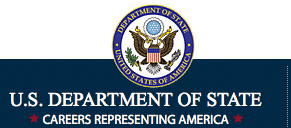 Appalachian State University Campus VisitFebruary 12-13, 2018Monday, February 125:30 pm	Information Session, 114 Belk Library and Information CommonsTuesday, February 1311am		Information Session		Watauga River Room 102 Plemmons Student Union1:30-4:30	One to One Appointments		Career Exploration Office, 216 Plemmons Student Union		Six Appointments Available - Schedule Now  ***Our website https://careers.state.gov  is a great place to learn about the many opportunities available.  For U.S. Citizens:  If your interest is in contributing to our Mission while living in the United States, you may be interested in our Civil Service positions.  If you prefer serving mainly at U.S. Embassies and Consulates outside the United States, with new overseas or domestic assignments every one to four years, you may be interested in a career as a Foreign Service Officer or a Foreign Service Specialist.  If you speak Arabic, Chinese (Mandarin), Portuguese, or Spanish, you may be interested in our Consular Fellow Program. We recommend that you first read the background information about work with the Department of State in our Learn pages.    Our Employee Videosoffer first-hand descriptions of the work we do.  Take a quiz to learn whether and where your interests and abilities mesh with Department of State opportunities. Then, please find more detailed information about positions that interest you in our Work pages.  In this section, you will find the duties of specific jobs, needed qualifications, compensation, benefits, and how to apply. We invite you to subscribe to email updates  on topics of interest to you, join in Forum discussions, and, after you’ve thoroughly covered the information on our website, reach out to the Diplomat in Residence serving your region with specific questions. Please find links to these resources on our Connect pages.  To avoid our emails going into your junk mail folder, please designate our domain, “@state.gov” as an approved sender.Questions? Please contact Deanne Smith at 828-262-2833 or smith2dr@appstate.edu